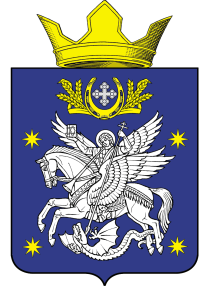 АДМИНИСТРАЦИЯ ДОБРИНСКОГО СЕЛЬСКОГО ПОСЕЛЕНИЯ УРЮПИНСКОГО МУНИЦИПАЛЬНОГО РАЙОНА ВОЛГОГРАДСКОЙ ОБЛАСТИПОСТАНОВЛЕНИЕ31.08.2016г.                                                                                              №58О внесении изменений в постановление администрации Добринского  сельского поселения Урюпинского муниципального района №46 от 23.06.2016г.  «Об утверждении административного регламента предоставления муниципальной услуги «Предоставление информации о времени и месте театральных представлений, филармонических и эстрадных концертов, гастрольных мероприятий театров и филармоний, киносеансов, анонсы данных мероприятий»	В целях приведения постановления администрации Добринского  сельского поселения Урюпинского муниципального района №46 от 23.06.2016г.  «Об утверждении административного регламента предоставления муниципальной услуги «Предоставление информации о времени и месте театральных представлений, филармонических и эстрадных концертов, гастрольных мероприятий театров и филармоний, киносеансов, анонсы данных мероприятий» в соответствие с действующим законодательством  постановляю:	1. Внести в административный регламент предоставления муниципальной услуги «Об утверждении административного регламента предоставления муниципальной услуги «Предоставление информации о времени и месте театральных представлений, филармонических и эстрадных концертов, гастрольных мероприятий театров и филармоний, киносеансов, анонсы данных мероприятий» следующие  изменения:  	 1.1. Пункт 5.1.6. Административного регламента предоставления муниципальной услуги «Об утверждении административного регламента предоставления муниципальной услуги «Предоставление информации о времени и месте театральных представлений, филармонических и эстрадных концертов, гастрольных мероприятий театров и филармоний, киносеансов, анонсы данных мероприятий» изменить и изложить в следующей редакции:5.1.6. Жалоба, поступившая в орган, предоставляющий муниципальную услугу, подлежит рассмотрению должностным лицом, наделенным полномочиями по рассмотрению жалоб, в течение пятнадцати рабочих дней со дня ее регистрации, а в случае обжалования отказа органа, предоставляющего муниципальную услугу, должностного лица органа, предоставляющего муниципальную услугу, в приеме документов у заявителя либо в исправлении допущенных опечаток и ошибок или в случае обжалования нарушения установленного срока таких исправлений - в течение пяти рабочих дней со дня ее регистрации.         1.2. Пункт 5.1 Раздела 5 Административного регламента предоставления муниципальной услуги «Об утверждении административного регламента предоставления муниципальной услуги «Предоставление информации о времени и месте театральных представлений, филармонических и эстрадных концертов, гастрольных мероприятий театров и филармоний, киносеансов, анонсы данных мероприятий» дополнить подпунктом 5.1.10 следующего содержания:«5.1.10. В случае установления в ходе или по результатам рассмотрения жалобы признаков состава административного правонарушения или преступления должностное лицо, наделенное полномочиями по рассмотрению жалоб в соответствии с подпунктом 5.1.2 пункта 5.1. раздела 5 настоящего регламента, незамедлительно направляет имеющиеся материалы в органы прокуратуры».2.   Настоящее постановление вступает в силу со дня его подписания и подлежит официальному обнародованию.Глава Добринскогосельского поселения                                                          А.Ю.Бондаренко